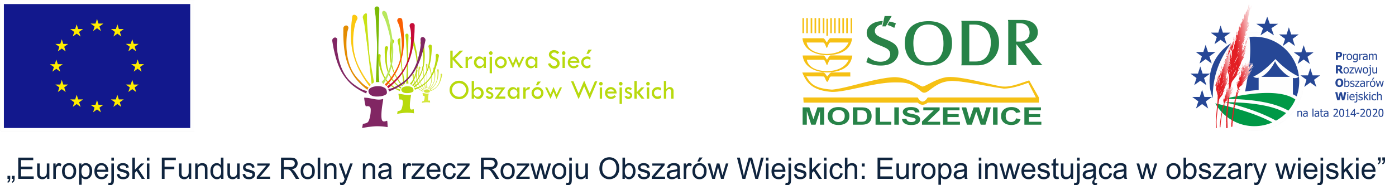 Operacja współfinansowana ze środków Unii Europejskiej w ramach Schematu II Pomocy Technicznej „Krajowa Sieć Obszarów Wiejskich” Programu Rozwoju Obszarów Wiejskich na lata 2014-2020.Instytucja Zarządzająca Programem Rozwoju Obszarów Wiejskich na lata 2014-2020 - Minister Rolnictwa i Rozwoju Wsi

KARTA ZGŁOSZENIA UCZESTNICTWA                                                                                                                                ..………………….                                                                                                                      (miejscowość, data)Świętokrzyski Ośrodek Doradztwa Rolniczego w  ModliszewicachZgłaszam uczestnictwo w formie edukacyjnej: Wyjazd studyjny: „Promocja dobrych praktyk w rolnictwie ekologicznym” Termin i miejsce realizacji: Miejscem wyjazdu studyjnego jest województwo podkarpackie zajmujące się produkcją i przetwórstwem ekologicznymImię i nazwisko ………………………………………………………………………………..Adres do korespondencji: kod …………….…poczta: .............................................................miejscowość.........................................................ulica: ..........................................nr ….............tel.: …….............…….., e-mail: ……….........………………..….....................fax: .…..…….PESEL (dot. ubezpieczenia uczestników wyjazdu)..................................................Nazwa i adres instytucji delegującej(jeśli dotyczy),miejsce zatrudnienia, miejsce pracy 
(np. adres gospodarstwa itp.) ………………………………………………………………………………………………………kod pocztowy: ……………………poczta: ..........................................................................................Operacja współfinansowana ze środków Unii Europejskiej w ramach Schematu II Pomocy Technicznej „Krajowa Sieć Obszarów Wiejskich” Programu Rozwoju Obszarów Wiejskich na lata 2014-2020.Instytucja Zarządzająca Programem Rozwoju Obszarów Wiejskich na lata 2014-2020 - Minister Rolnictwa i Rozwoju Wsi
miejscowość………………..………………………ulica: ...........................………nr ......................tel.: ………………......., e-mail: ………..…………………………….….fax: .…..…….……….…….......................................................				   ………..………....................................................................(data i podpis uczestnika)   				   (podpis i pieczęć dyrektora instytucji delegującej)na adres e-mail: ekologia@sodr.pl  faxem nr 141 372 34 86, osobiścielub pocztą na adres: Świętokrzyski Ośrodek Doradztwa Rolniczego w Modliszewicach  ul. Piotrkowska 30, 26-200 Końskie/ z dopiskiem: „wyjazd studyjny”Osoby do kontaktu; Małgorzata Kucharska, Anna Pilarska 41 372 22 84/86Wyrażam zgodę na przetwarzanie moich danych osobowych, dla potrzeb niezbędnych do realizacji przedsięwzięcia w ramach pomocy technicznej PROW 2014-2020 oraz na przetwarzanie moich danych